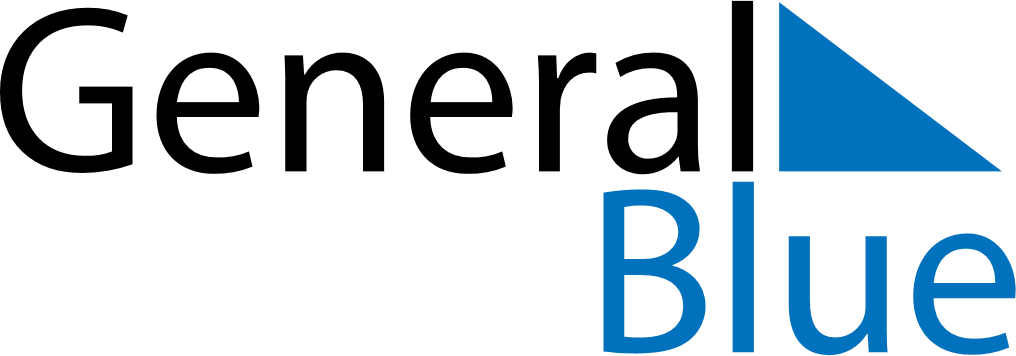 March 2024March 2024March 2024March 2024March 2024March 2024March 2024Tukrah, Al Marj, LibyaTukrah, Al Marj, LibyaTukrah, Al Marj, LibyaTukrah, Al Marj, LibyaTukrah, Al Marj, LibyaTukrah, Al Marj, LibyaTukrah, Al Marj, LibyaSundayMondayMondayTuesdayWednesdayThursdayFridaySaturday12Sunrise: 7:05 AMSunset: 6:34 PMDaylight: 11 hours and 29 minutes.Sunrise: 7:04 AMSunset: 6:35 PMDaylight: 11 hours and 31 minutes.34456789Sunrise: 7:02 AMSunset: 6:36 PMDaylight: 11 hours and 33 minutes.Sunrise: 7:01 AMSunset: 6:37 PMDaylight: 11 hours and 35 minutes.Sunrise: 7:01 AMSunset: 6:37 PMDaylight: 11 hours and 35 minutes.Sunrise: 7:00 AMSunset: 6:37 PMDaylight: 11 hours and 37 minutes.Sunrise: 6:59 AMSunset: 6:38 PMDaylight: 11 hours and 39 minutes.Sunrise: 6:57 AMSunset: 6:39 PMDaylight: 11 hours and 41 minutes.Sunrise: 6:56 AMSunset: 6:40 PMDaylight: 11 hours and 43 minutes.Sunrise: 6:55 AMSunset: 6:40 PMDaylight: 11 hours and 45 minutes.1011111213141516Sunrise: 6:54 AMSunset: 6:41 PMDaylight: 11 hours and 47 minutes.Sunrise: 6:52 AMSunset: 6:42 PMDaylight: 11 hours and 49 minutes.Sunrise: 6:52 AMSunset: 6:42 PMDaylight: 11 hours and 49 minutes.Sunrise: 6:51 AMSunset: 6:43 PMDaylight: 11 hours and 51 minutes.Sunrise: 6:50 AMSunset: 6:43 PMDaylight: 11 hours and 53 minutes.Sunrise: 6:49 AMSunset: 6:44 PMDaylight: 11 hours and 55 minutes.Sunrise: 6:47 AMSunset: 6:45 PMDaylight: 11 hours and 57 minutes.Sunrise: 6:46 AMSunset: 6:46 PMDaylight: 11 hours and 59 minutes.1718181920212223Sunrise: 6:45 AMSunset: 6:46 PMDaylight: 12 hours and 1 minute.Sunrise: 6:43 AMSunset: 6:47 PMDaylight: 12 hours and 3 minutes.Sunrise: 6:43 AMSunset: 6:47 PMDaylight: 12 hours and 3 minutes.Sunrise: 6:42 AMSunset: 6:48 PMDaylight: 12 hours and 5 minutes.Sunrise: 6:41 AMSunset: 6:48 PMDaylight: 12 hours and 7 minutes.Sunrise: 6:39 AMSunset: 6:49 PMDaylight: 12 hours and 9 minutes.Sunrise: 6:38 AMSunset: 6:50 PMDaylight: 12 hours and 11 minutes.Sunrise: 6:37 AMSunset: 6:51 PMDaylight: 12 hours and 13 minutes.2425252627282930Sunrise: 6:36 AMSunset: 6:51 PMDaylight: 12 hours and 15 minutes.Sunrise: 6:34 AMSunset: 6:52 PMDaylight: 12 hours and 17 minutes.Sunrise: 6:34 AMSunset: 6:52 PMDaylight: 12 hours and 17 minutes.Sunrise: 6:33 AMSunset: 6:53 PMDaylight: 12 hours and 19 minutes.Sunrise: 6:32 AMSunset: 6:53 PMDaylight: 12 hours and 21 minutes.Sunrise: 6:30 AMSunset: 6:54 PMDaylight: 12 hours and 23 minutes.Sunrise: 6:29 AMSunset: 6:55 PMDaylight: 12 hours and 25 minutes.Sunrise: 6:28 AMSunset: 6:55 PMDaylight: 12 hours and 27 minutes.31Sunrise: 6:26 AMSunset: 6:56 PMDaylight: 12 hours and 29 minutes.